Об отмене постановлений администрации городаВ целях приведения нормативных правовых актов администрации города Сосновоборска в соответствие с действующим законодательством, руководствуясь ст.ст.26,38 Устава города Сосновоборска Красноярского края, ПОСТАНОВЛЯЮ1. Считать утратившими силу постановления администрации города:1.1 от 12.11.2021 № 1368 «Об утверждении муниципальной программы «Молодежь города Сосновоборска»;1.2 от 05.04.2022 № 514 «О внесении изменений в постановление администрации г. Сосновоборска от 12.11.2021 № 1368 «Об утверждении муниципальной программы «Молодежь города Сосновоборска»;1.3 от 15.06.2022 № 888 «О внесении изменений в постановление администрации г. Сосновоборска от 12.11.2021 № 1368 «Об утверждении муниципальной программы «Молодежь города Сосновоборска»;1.4 от 10.08.2022 № 1178 «О внесении изменений в постановление администрации г. Сосновоборска от 12.11.2021 № 1368 «Об утверждении муниципальной программы «Молодежь города Сосновоборска»;1.5 от 29.09.2022 № 1827 «О внесении изменений в постановление администрации г. Сосновоборска от 12.11.2021 № 1368 «Об утверждении муниципальной программы «Молодежь города Сосновоборска»;1.6 от 12.11.2021 №1369 «Об утверждении муниципальной программы «Культура города Сосновоборска»;1.7 от 19.04.2022 № 598 «О внесении изменений в постановление администрации города Сосновоборска от 12.11.2021 №1369 «Об утверждении муниципальной программы «Культура города Сосновоборска»;1.8 от 10.08.2022 № 1179 «О внесении изменений в постановление администрации города Сосновоборска от 12.11.2021 №1369 «Об утверждении муниципальной программы «Культура города Сосновоборска»;1.9 от 06.12.2022 № 1895 «О внесении изменений в постановление администрации города Сосновоборска от 12.11.2021 №1369 «Об утверждении муниципальной программы «Культура города Сосновоборска»;1.10 от 07.02.2023 № 161 «О внесении изменений в постановление администрации города Сосновоборска от 12.11.2021 №1369 «Об утверждении муниципальной программы «Культура города Сосновоборска»1.11 от 12.11.2021 № 1364 «Об утверждении муниципальной программы «Управление муниципальными финансами»;1.12 от 16.09.2022 №1405 «О внесении изменений в постановление администрации города от 12.11.2021 № 1364 «Об утверждении муниципальной программы «Управление муниципальными финансами»;1.12 от 07.03.2023 №321 «О внесении изменений в постановление администрации города от 12.11.2021 № 1364 «Об утверждении муниципальной программы «Управление муниципальными финансами»;1.13 от 11.11.2021 № 1365 «Об утверждении муниципальной программы «Развитие градостроительства, управление имуществом и земельными ресурсами муниципального образования город Сосновоборск»;1.14 от 14.09.2022 № 1382 «О внесении изменений в постановление администрации города Сосновоборска от 11.11.2021 № 1365 «Об утверждении муниципальной программы «Развитие градостроительства, управление имуществом и земельными ресурсами муниципального образования город Сосновоборск»;1.15 от 29.12.2022 № 2079 «О внесении изменений в постановление администрации города Сосновоборска от 11.11.2021 № 1365 «Об утверждении муниципальной программы «Развитие градостроительства, управление имуществом и земельными ресурсами муниципального образования город Сосновоборск»;1.16 от 11.11.2021 №1366 «Об утверждении муниципальной программы «Строительство ремонт и содержание объектов муниципальной собственности города Сосновоборска»;1.17 от 18.01.2022 №75 «О внесении изменений в постановление администрации города Сосновоборска от 11.11.2021 №1366 «Об утверждении муниципальной программы «Строительство ремонт и содержание объектов муниципальной собственности города Сосновоборска»;1.18 от 31.01.2022 №144 «О внесении изменений в постановление администрации города Сосновоборска от 11.11.2021 №1366 «Об утверждении муниципальной программы «Строительство ремонт и содержание объектов муниципальной собственности города Сосновоборска»;1.19 от 01.03.2022 №304 «О внесении изменений в постановление администрации города Сосновоборска от 11.11.2021 №1366 «Об утверждении муниципальной программы «Строительство ремонт и содержание объектов муниципальной собственности города Сосновоборска»;1.20 от 22.03.2022 №416 «О внесении изменений в постановление администрации города Сосновоборска от 11.11.2021 №1366 «Об утверждении муниципальной программы «Строительство ремонт и содержание объектов муниципальной собственности города Сосновоборска»;1.21 от 05.04.2022 №515 «О внесении изменений в постановление администрации города Сосновоборска от 11.11.2021 №1366 «Об утверждении муниципальной программы «Строительство ремонт и содержание объектов муниципальной собственности города Сосновоборска»;1.22 от 12.04.2022 №543 «О внесении изменений в постановление администрации города Сосновоборска от 11.11.2021 №1366 «Об утверждении муниципальной программы «Строительство ремонт и содержание объектов муниципальной собственности города Сосновоборска»;1.23 от 26.04.2022 №634 «О внесении изменений в постановление администрации города Сосновоборска от 11.11.2021 №1366 «Об утверждении муниципальной программы «Строительство ремонт и содержание объектов муниципальной собственности города Сосновоборска»;1.24 от 17.05.2022 №740 «О внесении изменений в постановление администрации города Сосновоборска от 11.11.2021 №1366 «Об утверждении муниципальной программы «Строительство ремонт и содержание объектов муниципальной собственности города Сосновоборска»;1.25 от 15.06.2022 №887 «О внесении изменений в постановление администрации города Сосновоборска от 11.11.2021 №1366 «Об утверждении муниципальной программы «Строительство ремонт и содержание объектов муниципальной собственности города Сосновоборска»;1.26 от 08.07.2022 №1022 «О внесении изменений в постановление администрации города Сосновоборска от 11.11.2021 №1366 «Об утверждении муниципальной программы «Строительство ремонт и содержание объектов муниципальной собственности города Сосновоборска»;1.27 от 02.08.2022 №1132 «О внесении изменений в постановление администрации города Сосновоборска от 11.11.2021 №1366 «Об утверждении муниципальной программы «Строительство ремонт и содержание объектов муниципальной собственности города Сосновоборска»;1.28 от 30.08.2022 №1296 «О внесении изменений в постановление администрации города Сосновоборска от 11.11.2021 №1366 «Об утверждении муниципальной программы «Строительство ремонт и содержание объектов муниципальной собственности города Сосновоборска»;1.29 от 23.09.2022 №1431 «О внесении изменений в постановление администрации города Сосновоборска от 11.11.2021 №1366 «Об утверждении муниципальной программы «Строительство ремонт и содержание объектов муниципальной собственности города Сосновоборска»;1.30 от 01.11.2022 №1613 «О внесении изменений в постановление администрации города Сосновоборска от 11.11.2021 №1366 «Об утверждении муниципальной программы «Строительство ремонт и содержание объектов муниципальной собственности города Сосновоборска»;1.31 от 20.12.2022 №1988 «О внесении изменений в постановление администрации города Сосновоборска от 11.11.2021 №1366 «Об утверждении муниципальной программы «Строительство ремонт и содержание объектов муниципальной собственности города Сосновоборска»;1.32 от 06.03.2023 №319 «О внесении изменений в постановление администрации города Сосновоборска от 11.11.2021 №1366 «Об утверждении муниципальной программы «Строительство ремонт и содержание объектов муниципальной собственности города Сосновоборска»;1.33 от 11.11.2021 №1367 «Об утверждении муниципальной программы «Развитие общего образования и дополнительного образования детей города Сосновоборска»;1.34 от 25.01.2022 №120 «О внесении изменений в постановление администрации города Сосновоборска от 11.11.2021 №1367 «Об утверждении муниципальной программы «Развитие общего образования и дополнительного образования детей города Сосновоборска»;1.35 от 23.06.2022 №932 «О внесении изменений в постановление администрации города Сосновоборска от 11.11.2021 №1367 «Об утверждении муниципальной программы «Развитие общего образования и дополнительного образования детей города Сосновоборска»;1.36 от 23.08.2022 №1267 «О внесении изменений в постановление администрации города Сосновоборска от 11.11.2021 №1367 «Об утверждении муниципальной программы «Развитие общего образования и дополнительного образования детей города Сосновоборска»;1.37 от 04.10.2022 №1490 «О внесении изменений в постановление администрации города Сосновоборска от 11.11.2021 №1367 «Об утверждении муниципальной программы «Развитие общего образования и дополнительного образования детей города Сосновоборска»;1.38 от 15.11.2022 №1692 «О внесении изменений в постановление администрации города Сосновоборска от 11.11.2021 №1367 «Об утверждении муниципальной программы «Развитие общего образования и дополнительного образования детей города Сосновоборска»;1.39 от 12.11.2021 №1371 «Об утверждении муниципальной программы «Поддержка социально ориентированных некоммерческих организаций города Сосновоборска»;1.40 от 07.06.2022 №854 «О внесении изменений в постановление администрации г. Сосновоборска от 12.11.2021 №1371 «Об утверждении муниципальной программы «Поддержка социально ориентированных некоммерческих организаций города Сосновоборска»;1.41 от 28.06.2022 №953 «О внесении изменений в постановление администрации г. Сосновоборска от 12.11.2021 №1371 «Об утверждении муниципальной программы «Поддержка социально ориентированных некоммерческих организаций города Сосновоборска»;1.42 от 12.11.2021 №1372 «Об утверждении муниципальной программы «Профилактика правонарушений, укрепление общественного порядка и общественной безопасности в г. Сосновоборске»;1.43 от 13.05.2022 №720 «О внесении изменений в постановление администрации города Сосновоборска от 12.11.2021 №1372 «Об утверждении муниципальной программы «Профилактика правонарушений, укрепление общественного порядка и общественной безопасности в г. Сосновоборске»;1.44 от 29.06.2022 №960 «О внесении изменений в постановление администрации города Сосновоборска от 12.11.2021 №1372 «Об утверждении муниципальной программы «Профилактика правонарушений, укрепление общественного порядка и общественной безопасности в г. Сосновоборске»;1.45 от 25.07.2022 №1081 «О внесении изменений в постановление администрации города Сосновоборска от 12.11.2021 №1372 «Об утверждении муниципальной программы «Профилактика правонарушений, укрепление общественного порядка и общественной безопасности в г. Сосновоборске»;1.46 от 12.11.2021 №1377 «Об утверждении муниципальной программы «Развитие физической культуры и спорта в городе Сосновоборске»;1.47 от 16.09.2022 №1985 «О внесении изменений в постановление администрации г. Сосновоборска от 12.11.2021 №1377 «Об утверждении муниципальной программы «Развитие физической культуры и спорта в городе Сосновоборске»;1.48 от 17.10.2022 №1511 «О внесении изменений в постановление администрации г. Сосновоборска от 12.11.2021 №1377 «Об утверждении муниципальной программы «Развитие физической культуры и спорта в городе Сосновоборске»;1.49 от 12.11.2021 №1378 «Об утверждении муниципальной программы «Развитие опеки и попечительства в городе Сосновоборске»;1.50 от 28.02.2023 №272 «О внесении изменений в постановление администрации города от 12.11.2021 №1378 «Об утверждении муниципальной программы «Развитие опеки и попечительства в городе Сосновоборске»;1.51 от 12.11.2021 №1379 «Об утверждении муниципальной программы «Развитие субъектов малого и среднего предпринимательства в городе Сосновоборске»;1.52 от 31.01.2022 №146 «О внесении изменений в постановление администрации города Сосновоборска от 12.11.2021 №1379 «Об утверждении муниципальной программы «Развитие субъектов малого и среднего предпринимательства в городе Сосновоборске».2. Постановление вступает в силу после опубликования в городской газете «Рабочий».3. Контроль за исполнением постановления возложить на заместителя Главы города по общественно – политической работе (О.Н.Кожемякин).Глава города Сосновоборска                                                             А.С. Кудрявцев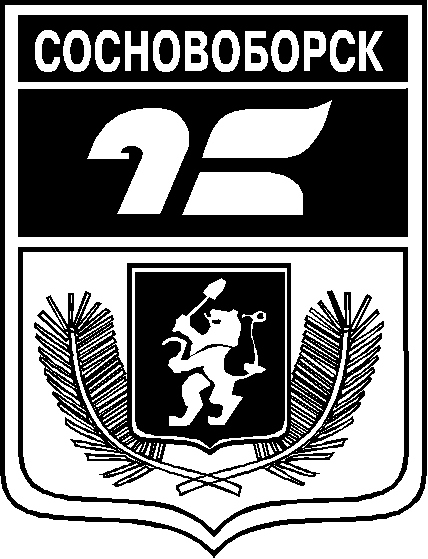 АДМИНИСТРАЦИЯ ГОРОДА СОСНОВОБОРСКАПОСТАНОВЛЕНИЕ 23 мая 2023                                                                                                                                    №714АДМИНИСТРАЦИЯ ГОРОДА СОСНОВОБОРСКАПОСТАНОВЛЕНИЕ 23 мая 2023                                                                                                                                    №714